Рабочий лист к занятию по окружающему мируподготовлен педагогом дополнительного образования Касьяновой С. Н. МБУ ДО Центр «Родник» р.п. ШиловоТема урока: ПрофессииЦели:Формировать представления о профессиях и их важности для людей.Формировать познавательный интерес к людям труда и их профессиям.РАБОЧИЙ ЛИСТ К УРОКУХод занятияОтгадайте загадки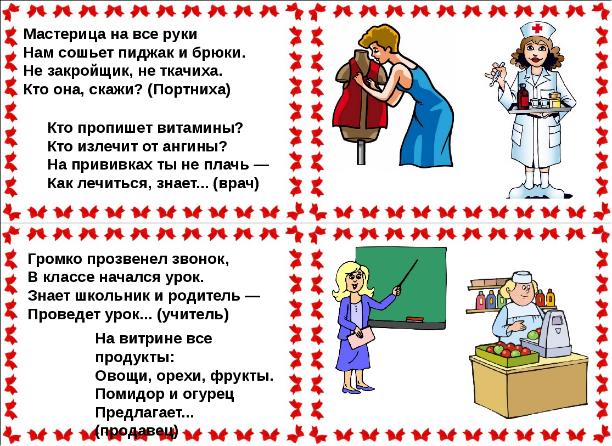 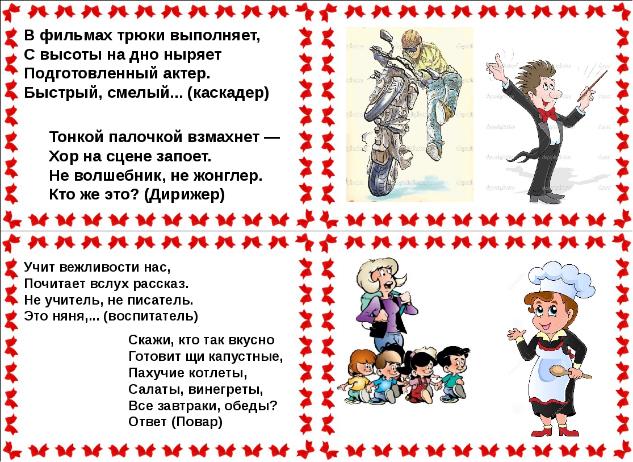 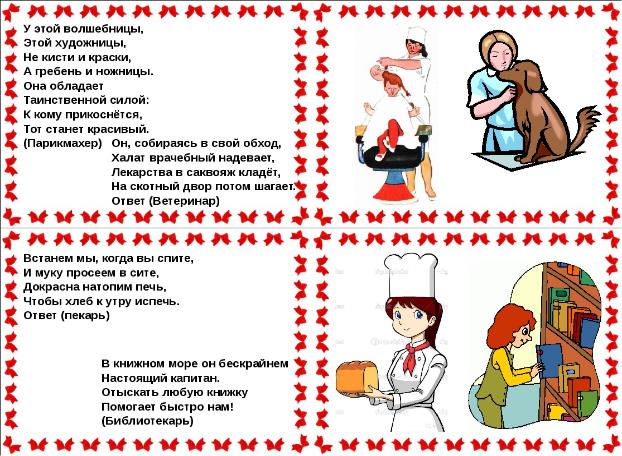 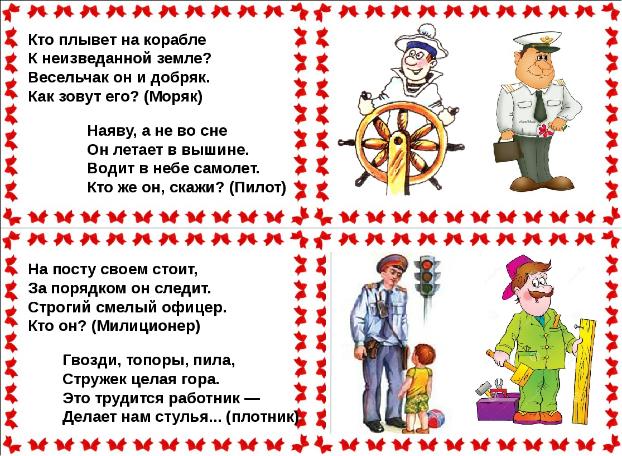 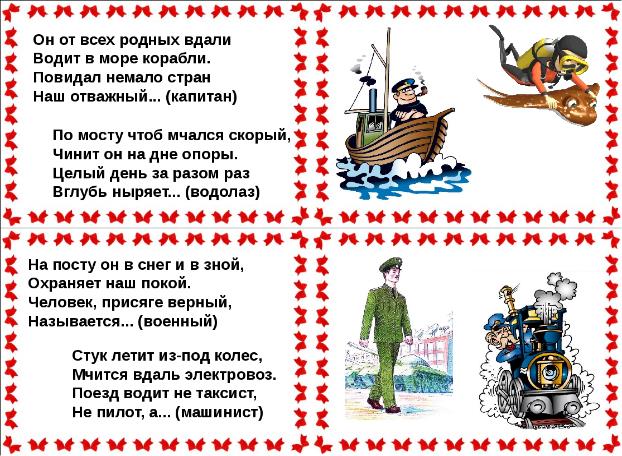 2) Рассмотрите картинки и скажите для каких профессий нужны эти инструменты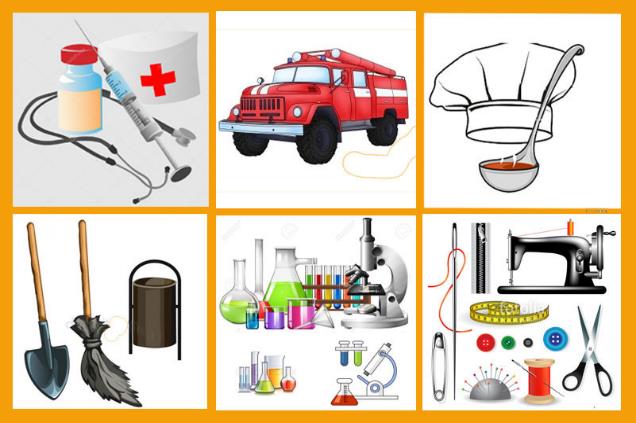 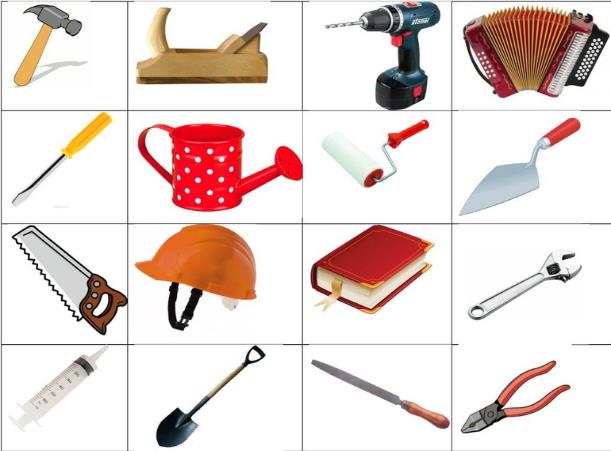 